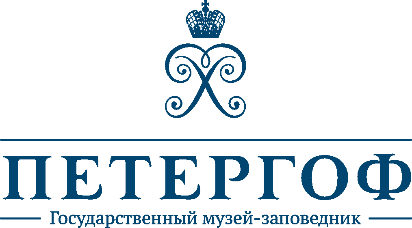 ОТКРЫТИЕ ОСОБОЙ КЛАДОВОЙ18 мая 2023, 11:00Музей «Особая кладовая», Петергоф18 мая музей «Особая кладовая» ГМЗ «Петергоф» отметил свое 20-летие. Основным событием этого мероприятия стала презентация двух серебряных терринов из приданого великой княжны Ольги Николаевны в Малиновой приёмной музея.Роман Валериевич Ковриков, врио генерального директора ГМЗ «Петергоф», отметил: «Особая кладовая для Петергофа – важный музей. Здесь собраны уникальные мемориальные вещи. 20 лет – это большое событие, и я рад, что сегодня мы отмечаем его пополнением коллекции из приданого великой княжны Ольги Николаевны, которые заняли свое место. Музей-заповедник давно ведет работу над пополнением коллекции, и эта работа будет продолжена дальше. Также я хотел бы поздравить не только хранителей и смотрителей «Особой кладовой» с праздничной датой, но и всех сотрудников музея-заповедника «Петергоф» с Международным днем музеев, а также высказать мои слова благодарности хранителям и смотрителям музеев Петергофа».Нино Бежановна Вахания, начальник экспозиционной службы ГМЗ «Петергоф», добавила: «Количество предметов в приданом Ольги Николаевны составляло 2 500 вещей. Это были предметы из фарфора, стекла, ткани, мебели, меха, серебра. Сегодня мы пытаемся по всему свету, по всему миру собрать в коллекцию те предметы, которые были утрачены. По счастливой случайности нам удалось найти эти два террина и вернуть их в Петергоф. Это довольно рутинная работа, которая никому не видна, никто её не знает. Но самое главное, на наш взгляд, это результат: предметы находятся в петергофской коллекции. Мы счастливые обладатели этих предметов».Нина Борисовна Буланая, заведующий отделом «Музей Особая кладовая» ГМЗ «Петергоф», рассказала немного о самом музее: «Корпус под гербом – это один из самых интересных архитектурных объектов в Петергофе. Здесь обычно останавливались высокие гости, которые приезжали в петергофскую резиденцию, например, в 1777 году шведский король Густав III, датский король Кристиан IX и королева Луиза. Изначально восемь имеющихся здесь комнат оформлял Франческо Бартоломео Растрелли в том же духе, в котором оформлены интерьеры Большого петергофского дворца. Сегодня здесь хранится около 600 предметов».Справка:«Особая кладовая» в Корпусе под гербом – хранилище редких произведений декоративно-прикладного и ювелирного искусства, украшавших некогда дворцы петергофской летней резиденции. Собрание музея насчитывает более 800 экспонатов, имеющих огромную историческую и культурную ценность. Сегодня здесь хранятся богатые коллекции русского и западноевропейского серебра – повседневная утварь и предметы роскоши, датированные 2-й половиной XVII – началом ХХ века. Значительно собрание памятных реликвий: эти вещи принадлежали русским монархам, представителям Дома Романовых. Отдельную коллекцию составляют предметы религиозного культа – православные иконы, богослужебные книги, церковная утварь и облачения, вписанные в контекст истории Петергофа. Неизменный интерес у публики вызывают ювелирные шедевры, изготовленные в мастерских прославленной фирмы «Фаберже». На рубеже XIX-ХХ веков эти произведения декоративно-прикладного искусства украшали интерьеры петергофских дворцов. Здесь же хранится и самая полная коллекция работ Ивана Брицына – одного из ярких мастеров-эмальеров, ученика Фаберже.Серебряные террины:На протяжении многих лет музей-заповедник «Петергоф» собирает наследие великой княжны Ольги Николаевны. В настоящее время петергофская коллекция «ольгинского» серебра насчитывает около 100 единиц хранения. Преимущественно, это столовые приборы – чайные и десертные ложки, вилки и ножи. В 2014 и 2016 гг. были приобретены чайно-кофейный сервиз из шести предметов и соусник. Серебро из приданого великой княжны представлено в трёх музейных экспозициях Петергофа: в «Ольгином павильоне», «Особой кладовой» и Большом петергофском дворце.В 2023 году коллекцию пополнили два террина с гравированными вензелями Ольги Николаевны под императорской короной. Такими вензелями отмечены все предметы из приданого. Дизайн терринов типичен для столового серебра николаевской поры. Внутренняя поверхность глубоких ёмкостей вызолочена, что очень характерно для русского столового серебра. Крышки увенчаны мастерски прочеканенными фигурками медведей.Столовое серебро для приданого Ольги Николаевны:Один из самых ярких праздников в истории Петергофа – торжества в честь свадьбы средней дочери Николая I Ольги Николаевны с немецким принцем Карлом Вюртембергским в 1846 году. Обручение состоялось 25 июня, в день рождения отца невесты, императора Николая I, а венчание – 1 июля, в день рождения её матушки, императрицы Александры Фёдоровны. К двенадцати часам невесту привезли в Корпус под Гербом Большого дворца, где статс-дамы облачили её в свадебный наряд. Столовое серебро для приданого средней дочери императора Николая I начали готовить заранее. К 1 июля 1846 года, когда состоялась свадьба, приданое было готово и включало в себя полный комплект утвари для походной церкви, драгоценности, меха, мебельные гарнитуры, экипажи, фарфор, стекло, постельное белье и многое другое. Столовый, десертный и чайные сервизы из серебра являлись, за исключением ювелирных украшений, самой ценной частью приданого: их стоимость составила почти 110 тысяч рублей. Изготовление столового серебра для приданого Ольги Николаевны было поручено фирме «Никольс и Плинке», которая в 30-40-х годах. XIX века была главным поставщиком серебра превосходного качества для Высочайшего Двора. По заказу «Никольс и Плинке» ведущие петербургские мастера-серебряники в течение шести лет трудились над производством сервизов для приданого великой княжны.  К лету 1846 года общее количество предметов составило более 2300 единиц. __________________________________________________________________________Пресс-служба ГМЗ «Петергоф»press@peterhofmuseum.rupr@peterhofmuseum.ruм.т. +7 (931) 002 43 22peterhofmuseum.ruTelegram, Дзен
VK, ОК